          Anmeldung zum Konfirmandenunterricht 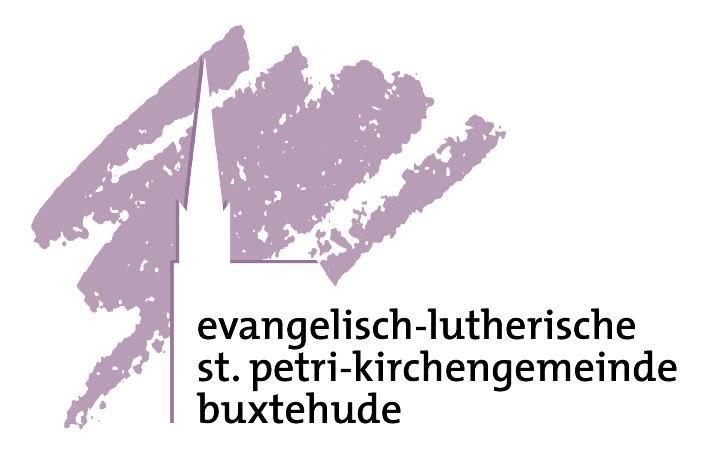 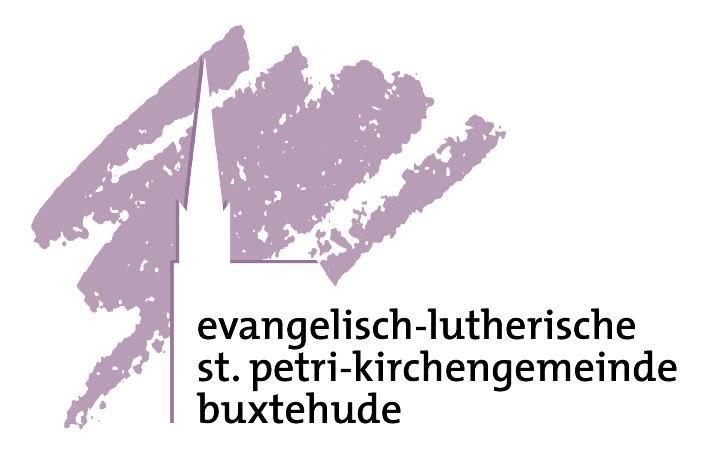 	 	 	Bitte bis zum 30. September an das Kirchenbüro geben!            Name: .................................................................................... Vorname(n): ................................    ................................................  geboren am: .....................................  	in: ............................................................................................. getauft am: .......................................  in: ........................................................   nicht getauft 
(bitte die Taufurkunde bei der Anmeldung oder beim Elternabend vorlegen) Straße / Hausnummer / Wohnort: ............................................................................................................................................................................................................. Telefon: ......................................................  	E-Mail: ....................................................................................... Schule:  ................................................................................................................................Klasse:  .......  Vor- und Familienname des Vaters: ......................................................................................................... Kirchenzugehörigkeit des Vaters 	 evangelisch	 katholisch	 andere 	 keine geborener: .....................................................     	[alleinerziehend (bitte ankreuzen)] 	 ja 	 nein Vor- und Familienname der Mutter: ........................................................................................................  geborene: ......................................................  	[alleinerziehend (bitte ankreuzen)] 	 ja 	 nein Kirchenzugehörigkeit der Mutter 	 evangelisch	 katholisch	 andere	 keine Mein Kind möchte nach Möglichkeit mit folgenden Kindern (max. 3) in einer Konfirmandengruppe sein: ............................................................................................................................................................................. Die „Ordnung für die Konfirmandenarbeit in der ev.-luth. St. Petri-Kirchengemeinde Buxtehude habe ich / haben wir erhalten und erkennen sie als verbindlich an. Ich bin / wir sind mit den in der Ordnung aufgeführten Bedingungen einverstanden. Ich bin / wir sind damit einverstanden, dass der Name und die Anschrift unseres Kindes zur Konfirmation im Gemeindebrief und in der Presse veröffentlicht wird (ggfs. streichen). Etwaige Änderungen unserer Adressdaten werde ich /werden wir an das Kirchenbüro melden. Hiermit melde ich mich zum Konfirmandenunterricht an. Buxtehude, den ..............................    ........................................................................ (Unterschrift der Konfirmandin / des Konfirmanden) Ich bin mit der Anmeldung meines Kindes einverstanden:Buxtehude, den ..............................    ........................................................................ (Unterschrift eines/einer Erziehungsberechtigten) 